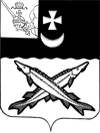 АДМИНИСТРАЦИЯ  БЕЛОЗЕРСКОГО  МУНИЦИПАЛЬНОГО   РАЙОНА  ВОЛОГОДСКОЙ ОБЛАСТИП О С Т А Н О В Л Е Н И Еот 13.04.2022 № 124	В соответствии с п. 5 статьи 264.2 Бюджетного кодекса РФ, Положением о бюджетном процессе в Белозерском муниципальном районе, утвержденным решением Представительного Собрания Белозерского муниципального района от 29.01.2019 № 1	ПОСТАНОВЛЯЮ:	1. Утвердить отчет об исполнении районного бюджета за 1 квартал 2022 года по доходам в сумме 115 580,4 тыс. руб., по расходам в сумме 123 671,1 тыс. руб. с дефицитом районного бюджета в сумме 8 090,7 тыс. руб.Утвердить исполнение: - по доходам районного бюджета за 1 квартал 2022 года (приложение 1);- по расходам районного бюджета за 1 квартал 2022 года (приложение 2);- по источникам внутреннего финансирования дефицита районного бюджета за 1 квартал 2022 года (приложение 3).         3. Настоящее постановление подлежит размещению на официальном сайте Белозерского муниципального района в информационно-телекоммуникационной сети «Интернет».Первый заместитель руководителяадминистрации  района:                                                А.В. ИзмайловУтвержденопостановлением администрации районаот 13.04.2022 № 124(приложение 1)ИСПОЛНЕНИЕпо доходам районного бюджета за 1 квартал 2022 годатыс. руб.УТВЕРЖДЕНОПостановлениемадминистрации районаот 13.04.2022 № 124 (приложение 2)ИСПОЛНЕНИЕпо расходам районного бюджета за 1 квартал 2022 года(тыс.рублей)УТВЕРЖДЕНОпостановлениемадминистрации районаот 13.04.2022 № 124(приложение 3)ИСПОЛНЕНИЕпо источникам внутреннего финансирования дефицита районного бюджета за 1 квартал 2022 года(тыс. рублей)Об утверждении отчета об исполнении районного бюджета за 1 квартал  2022 годаКодНаименование групп, подгрупп и статей доходовУтверждено по бюджетуФактически исполненоПроцент исполнения1 00 00000 00 0000 000НАЛОГОВЫЕ И НЕНАЛОГОВЫЕ ДОХОДЫ173.252,038.483,622,2%1 01 00000 00 0000 000НАЛОГИ НА ПРИБЫЛЬ, ДОХОДЫ133.254,030.087,922,6%1 01 02000 01 0000 110Налог на доходы физических лиц133.254,030.087,922,6%1 03 00000 00 0000 000НАЛОГИ	НА		ТОВАРЫ	(РАБОТЫ,	УСЛУГИ), РЕАЛИЗУЕМЫЕ	НА	ТЕРРИТОРИИ	РОССИЙСКОЙФЕДЕРАЦИИ10.957,02.986,927,3%1 03 02231 01 0000 110Доходы от уплаты акцизов на дизельное топливо, подлежащие распределению между бюджетами субъектов Российской Федерации и местными бюджетами с учетом установленных дифференцированных нормативов отчислений в местные бюджеты (по нормативам, установленным Федеральным законом о федеральном бюджете в целях формирования дорожных фондовсубъектов Российской Федерации)4.380,01.434,532,8%1 03 02241 01 0000 110Доходы от уплаты акцизов на моторные масла для дизельных и (или) карбюраторных (инжекторных) двигателей, подлежащие распределению между бюджетами субъектов Российской Федерации и местными бюджетами с учетом установленных дифференцированных нормативов отчислений в местные бюджеты (по нормативам, установленным Федеральным законом о федеральном бюджете в целях формирования дорожных фондов субъектов Российской Федерации)43,09,221,4%1 03 02251 01 0000 110Доходы от уплаты акцизов на автомобильный бензин, подлежащие распределению между бюджетами субъектов Российской Федерации и местными бюджетами с учетом установленных дифференцированных нормативов отчислений в местные бюджеты (по нормативам, установленным Федеральным законом о федеральном бюджете в целях формирования дорожных фондов субъектов Российской Федерации)6.534,01.735,726,6%1 03 02261 01 0000 110Доходы от уплаты акцизов на прямогонный бензин, подлежащие распределению между бюджетами субъектов Российской Федерации и местными бюджетами с учетом установленных дифференцированных нормативов отчислений в местные бюджеты (по нормативам, установленным федеральным законом о федеральном бюджете в целях формирования дорожных фондов субъектов Российской Федерации)0,0-192,51 05 00000 00 0000 000НАЛОГИ НА СОВОКУПНЫЙ ДОХОД20.954,03.321,915,9%1 05 01000 00 0000 110Налог, взимаемый в связи с применением упрощенной системыналогообложения18.364,02.386,013,0%1 05 02000 02 0000 110Единый налог на вмененный доход для отдельных видовдеятельности20,046,9234,5%1 05 03000 01 0000 110Единый сельскохозяйственный налог140,070,050,0%1 05 04000 02 0000 110Налог, взимаемый в связи с применением патентной системыналогообложения2.430,0819,033,7%1 08 00000 00 0000 000ГОСУДАРСТВЕННАЯ ПОШЛИНА1.970,0366,218,6%1 11 00000 00 0000 000ДОХОДЫ	ОТ	ИСПОЛЬЗОВАНИЯ	ИМУЩЕСТВА, НАХОДЯЩЕГОСЯ		В	ГОСУДАРСТВЕННОЙ	ИМУНИЦИПАЛЬНОЙ СОБСТВЕННОСТИ4.243,01.042,624,6%1 12 00000 00 0000 000ПЛАТЕЖИ	ПРИ	ПОЛЬЗОВАНИИ	ПРИРОДНЫМИРЕСУРСАМИ59,022,738,5%1 13 00000 00 0000 000ДОХОДЫ ОТ ОКАЗАНИЯ ПЛАТНЫХ УСЛУГ (РАБОТ) ИКОМПЕНСАЦИИ ЗАТРАТ ГОСУДАРСТВА118,050,542,8%1 14 00000 00 0000 000ДОХОДЫ	ОТ	ПРОДАЖИ	МАТЕРИАЛЬНЫХ	ИНЕМАТЕРИАЛЬНЫХ АКТИВОВ1.029,0524,951,0%1 16 00000 00 0000 000ШТРАФЫ, САНКЦИИ, ВОЗМЕЩЕНИЕ УЩЕРБА668,079,912,0%1 17 00000 00 0000 000ПРОЧИЕ НЕНАЛОГОВЫЕ ДОХОДЫ0,00,02 00 00000 00 0000 000БЕЗВОЗМЕЗДНЫЕ ПОСТУПЛЕНИЯ461.246,777.096,816,7%2 02 00000 00 0000 000БЕЗВОЗМЕЗДНЫЕ ПОСТУПЛЕНИЯ ОТ ДРУГИХ БЮДЖЕТОВСИСТЕМЫ РОССИЙСКОЙ ФЕДЕРАЦИИ461.167,778.519,417,0%ДОТАЦИИ БЮДЖЕТАМ МУНИЦИПАЛЬНЫХ РАЙОНОВ115.781,225.300,721,9%2 02 15001 05 0000 150Дотации бюджетам муниципальных районов на выравниваниебюджетной обеспеченности из бюджета субъекта Российской Федерации35.519,58.710,924,5%2 02 15002 05 0000 150Дотации бюджетам муниципальных районов на поддержку мер по обеспечению сбалансированности бюджетов17.764,4965,55,4%2 02 15009 05 0000 150 ДДотации бюджетам муниципальных районов на частичную компенсацию дополнительных расходов на повышение оплаты труда работников бюджетной сферы и иные цели62.497,315.624,325,0%СУБСИДИИ БЮДЖЕТАМ МУНИЦИПАЛЬНЫХ РАЙОНОВ124.751,96.564,35,3%2 02 20077 05 0000 150Субсидии	бюджетам	муниципальных	районов	на софинансирование  капитальных  вложений  в  объектымуниципальной собственности1.308,30,00,0%2 02 20077 05 0000 150Субсидии бюджетам муниципальных районов на подготовку объектов теплоэнергетики, находящихся в муниципальной собственности, к работе в осенне-зимний период в рамках подпрограммы "Энергосбережение и повышение энергетической эффективности на территории Вологодской области" государственной	программы	"Развитие	топливно- энергетического комплекса и коммунальной инфраструктуры на территории Вологодской области на 2021-2025 годы"1.308,30,00,0%2 02 20299 05 0000 150Субсидии бюджетам муниципальных районов на обеспечение мероприятий по переселению граждан из аварийного жилищного фонда, в том числе переселению граждан из аварийного жилищного фонда с учетом необходимости развития малоэтажного жилищного строительства, за счет средств, поступивших от государственной корпорации - Фонда содействия  реформированию  жилищно-коммунальногохозяйства57.984,22.954,95,1%2 02 20302 05 0000 150Субсидии бюджетам муниципальных районов на обеспечение мероприятий по переселению граждан из аварийного жилищного фонда, в том числе переселению граждан из аварийного жилищного фонда с учетом необходимости развития малоэтажного жилищного строительства, за счетсредств бюджетов26.030,1123,10,5%2 02 25210 05 0000 150Субсидии бюджетам муниципальных районов на обеспечение образовательных организаций материально-технической базой для внедрения цифровой образовательной среды3.169,80,00,0%2 02 25228 05 0000 150Субсидии бюджетам муниципальных районов на оснащение объектов	спортивной	инфраструктуры	спортивно-технологическим оборудованием3.358,50,00,0%2 02 25304 05 0000 150Субсидии бюджетам муниципальных районов на организацию бесплатного горячего питания обучающихся, получающих начальное общее образование в государственных и муниципальных образовательных организациях8.434,02.579,030,6%2 02 25467 05 0000 150Субсидии бюджетам муниципальных районов на обеспечение развития и укрепления материально-технической базы домов культуры в населенных пунктах с числом жителей до 50 тысяччеловек1.287,00,00,0%2 02 25497 05 0000 150Субсидии бюджетам муниципальных районов на реализацию мероприятий по обеспечению жильем молодых семей512,1512,1100,0%2 02 25511 05 0000 150Субсидии бюджетам муниципальных районов на проведениекомплексных кадастровых работ270,90,00,0%2 02 25519 05 0000 150Субсидии бюджетам муниципальных районов на поддержкуотрасли культуры324,70,00,0%2 02 25555 05 0000 150Субсидии бюджетам муниципальных районов на реализацию программ формирования современной городской среды264,40,00,0%2 02 29999 05 0000 150Прочие субсидии бюджетам муниципальных районов21.807,9395,21,8%2 02 29999 05 0000 150Субсидии бюджетам муниципальных районов на разработку проекта рекультивации земельных участков, занятых несанкционированными свалками в рамках подпрограммы "Развитие системы обращения с отходами, в том числе с твердыми коммунальными отходами, на территории Вологодской области" государственной программы "Охрана окружающей среды, воспроизводство и рациональное использование природных ресурсов на 2021-2025 годы"8.410,00,00,0%2 02 29999 05 0000 150Субсидии бюджетам муниципальных районов на проведение мероприятий по обеспечению условий для организации питания обучающихся в муниципальных общеобразовательных организациях в рамках подпрограммы "Развитие общего и дополнительного образования детей" государственной программы "Развитие образования Вологодской области на 2021- 2025 годы"1.220,00,00,0%2 02 29999 05 0000 150Субсидии бюджетам муниципальных районов на обеспечение развития и укрепления материально-технической базы сельских библиотек в рамках подпрограммы "Сохранение и развитие культурного потенциала, документального наследия Вологодской области" государственной программы "Развитие культуры, туризма и архивного дела Вологодской области на 2021-2025 годы"1.372,50,00,0%2 02 29999 05 0000 150Субсидии бюджетам муниципальных районов на реализацию мероприятий по модернизации библиотек в части комплектования книжных фондов библиотек муниципальных образований в рамках подпрограммы "Сохранение и развитие культурного потенциала, документального наследия Вологодской области" государственной программы "Развитие культуры, туризма и архивного дела Вологодской области на 2021-2025 годы"340,00,00,0%2 02 29999 05 0000 150Субсидии бюджетам муниципальных районов на обеспечение проведения капитальных ремонтов домов культуры в сельских населенных пунктах, за исключением домов культуры, расположенных на территориях административных центров муниципальных районов, в рамках подпрограммы "Сохранение и развитие культурного потенциала, документального наследия Вологодской области" государственной программы "Развитие культуры, туризма и архивного дела Вологодской области на 2021-2025 годы"2.249,20,00,0%2 02 29999 05 0000 150Субсидии бюджетам муниципальных районов на осуществление дорожной деятельности в отношении автомобильных дорог общего пользования местного значения в рамках подпрограммы "Автомобильные дороги" государственной программы Вологодской области "Дорожная сеть и транспортное обслуживание в 2021–2025 годах"2.867,60,00,0%2 02 29999 05 0000 150Субсидии бюджетам муниципальных районов на осуществление дорожной деятельности в отношении автомобильных дорог общего пользования местного значения для обеспечения подъездов к земельным участкам, предоставляемым отдельным категориям граждан в рамках подпрограммы "Автомобильные дороги" государственной программы Вологодской области "Дорожная сеть и транспортное обслуживание в 2021–2025 годах"1.050,10,00,0%2 02 29999 05 0000 150Субсидии бюджетам муниципальных районов на организацию транспортного обслуживания населения на муниципальных маршрутах регулярных перевозок по регулируемым тарифам в рамках подпрограммы "Транспортное обслуживание населения" государственной программы Вологодской области "Дорожная сеть и транспортное обслуживание в 2021–2025 годах"3.447,495,22,8%2 02 29999 05 0000 150Субсидии бюджетам муниципальных районов на организацию и проведение на территории муниципального образования по месту жительства и (или) по месту отдыха организованных занятий граждан физической культурой в рамках подпрограммы "Физическая культура и массовый спорт" государственной программы "Развитие физической культуры и спорта в Вологодской области на 2021-2025 годы"300,0300,0100,0%2 02 29999 05 0000 150Субсидии бюджетам муниципальных районов на внедрение и (или) эксплуатацию аппаратно-программного комплекса "Безопасный город" в рамках реализации подпрограммы "Профилактика преступлений и иных правонарушений" государственной программы "Обеспечение профилактики правонарушений, безопасности населения и территории Вологодской области в 2021-2025 годах"127,40,00,0%2 02 29999 05 0000 150Субсидии бюджетам муниципальных районов на развитие мобильной торговли в малонаселенных и (или) труднодоступных населенных пунктах в рамках подпрограммы "Развитие торговли" государственной программы "Экономическое развитие Вологодской области на 2021-2025 годы"290,00,00,0%2 02 29999 05 0000 150Субсидии бюджетам муниципальных районов на приобретение услуг распределительно-логистического центра на поставки продовольственных	товаров	для	муниципальных общеобразовательных организаций в рамках подпрограммы "Развитие конкуренции и совершенствование механизмов регулирования системы государственных закупок Вологодской области" государственной программы "Экономическое развитие Вологодской области на 2021-2025 годы"133,70,00,0%СУБВЕНЦИИ БЮДЖЕТАМ МУНИЦИПАЛЬНЫХ РАЙОНОВ213.401,644.574,620,9%2 02 30024 05 0000 150Субвенции бюджетам муниципальных районов на выполнение передаваемых полномочий субъектов Российской Федерации199.993,842.218,221,1%2 02 30024 05 0000 150Субвенции бюджетам муниципальных районов на осуществление отдельных государственных полномочий в соответствии с законом области от 28 апреля 2006 года № 1443-ОЗ "О наделении органов местного самоуправления муниципальных районов и городских округов Вологодской области отдельными государственными полномочиями в сфере архивного дела"397,299,325,0%2 02 30024 05 0000 150Субвенции бюджетам муниципальных районов на осуществление отдельных государственных полномочий в сфере межбюджетных отношений в соответствии с законом области от 6 декабря 2013 года № 3223-ОЗ "О наделении органов местного самоуправления отдельными государственными полномочиями области по расчету и предоставлению дотаций на выравнивание бюджетной обеспеченности поселений бюджетам поселений за счет средств областного бюджета"3.034,0758,525,0%2 02 30024 05 0000 150Субвенции бюджетам муниципальных районов на осуществление отдельных государственных полномочий в соответствии с законом области от 15 января 2013 года № 2966-ОЗ "О наделении органов	местного	самоуправления	отдельными государственными полномочиями по отлову и содержанию безнадзорных животных"198,50,0%2 02 30024 05 0000 150Субвенции бюджетам муниципальных районов на осуществление отдельных государственных полномочий в соответствии с законом области от 25 декабря 2013 года № 3248-ОЗ "О наделении органов местного самоуправления отдельными государственными полномочиями по предупреждению и ликвидации болезней животных, защите населения от болезней,общих для человека и животных"10,40,0%2 02 30024 05 0000 150Субвенции бюджетам муниципальных районов на осуществление отдельных государственных полномочий в соответствии с законом области от 10 декабря 2014 года № 3526-ОЗ "О наделении органов местного самоуправления отдельными государственными полномочиями в сфере организации деятельности многофункциональных центров предоставления государственных и муниципальных услуг"4.967,71.241,625,0%2 02 30024 05 0000 150Субвенции бюджетам муниципальных районов на обеспечение дошкольного образования в муниципальных образовательных организациях области, начального общего, основного общего, среднего общего образования в муниципальных общеобразовательных	организациях,	обеспечение дополнительного образования детей в муниципальных общеобразовательных организациях172.928,236.402,421,1%2 02 30024 05 0000 150Субвенции бюджетам муниципальных районов на осуществление отдельных государственных полномочий в соответствии с законом области от 17 декабря 2007 года № 1719-ОЗ "О наделении органов местного самоуправления отдельными государственными полномочиями в сфере образования"15.056,52.599,417,3%2 02 30024 05 0000 150Субвенции бюджетам муниципальных районов на осуществление отдельных государственных полномочий в соответствии с законом области от 10 декабря 2018 года № 4463-ОЗ "О наделении органов местного самоуправления отдельными государственными полномочиями по предоставлению единовременной денежной выплаты взамен предоставления земельного участка гражданам, имеющим трех и более детей"3.401,31.117,032,8%2 02 35120 05 0000 150Субвенции бюджетам муниципальных районов на осуществление полномочий по составлению (изменению) списков кандидатов в присяжные заседатели федеральных судов общей юрисдикции в Российской Федерации27,527,5100,0%2 02 35176 05 0000 150Субвенции бюджетам муниципальных районов на осуществление полномочий по обеспечению жильем отдельных категорий граждан, установленных Федеральным законом от 24 ноября 1995 года N 181-ФЗ "О социальной защите инвалидов в Российской Федерации"1.600,0955,959,7%2 02 35303 05 0000 150Субвенции бюджетам муниципальных районов на ежемесячное денежное вознаграждение за классное руководство педагогическим работникам государственных и муниципальных общеобразовательных организаций9.343,2763,68,2%2 02 36900 05 0000 150Единая субвенция бюджетам муниципальных районов из бюджета субъекта Российской Федерации2.437,1609,325,0%ИНЫЕ  МЕЖБЮДЖЕТНЫЕ  ТРАНСФЕРТЫ  БЮДЖЕТАММУНИЦИПАЛЬНЫХ РАЙОНОВ7.233,02.079,828,8%2 02 40014 05 0000 150Межбюджетные трансферты, передаваемые бюджетам муниципальных районов из бюджетов поселений на осуществление части полномочий по решению вопросов местного  значения  в  соответствии  с  заключеннымисоглашениями:7.133,02.079,829,2%2 02 40014 05 1000 150Антушевское поселение684,2203,829,8%2 02 40014 05 2000 150Артюшинское поселение744,8177,623,8%2 02 40014 05 5000 150Городское поселение3.941,71.396,435,4%2 02 40014 05 7000 150Глушковское поселение453,20,00,0%2 02 40014 05 1100 150Куностьское поселение624,5150,624,1%2 02 40014 05 1300 150Шольское поселение684,6151,422,1%2 02 49999 05 0000 150Прочие межбюджетные трансферты, передаваемые бюджетаммуниципальных районов100,00,00,0%2 02 49999 05 0000 150Иные межбюджетные трансферты бюджетам муниципальных районов на реализацию мероприятий по оказанию содействия в трудоустройстве незанятых инвалидов, в том числе инвалидов молодого возраста на оборудованные (оснащенные) для них рабочие места в рамках подпрограммы "Содействие занятости инвалидов, в том числе инвалидов молодого возраста при получении ими профессионального образования и последующем трудоустройстве, а также инвалидов, нуждающихся в сопровождаемом содействии занятости" государственной программы "Трудовые ресурсы, занятость населения и безопасный труд"100,00,00,0%2 07 00000 00 0000 000ПРОЧИЕ БЕЗВОЗМЕЗДНЫЕ ПОСТУПЛЕНИЯ79,00,00,0%2 07 05020 05 0000 150Поступления от денежных пожертвований, предоставляемых физическими  лицами  получателям  средств  бюджетовмуниципальных районов79,00,00,0%2 18 00000 00 0000 000ДОХОДЫ БЮДЖЕТОВ БЮДЖЕТНОЙ СИСТЕМЫ РОССИЙСКОЙ ФЕДЕРАЦИИ ОТ ВОЗВРАТА ОСТАТКОВ СУБСИДИЙ, СУБВЕНЦИЙ И ИНЫХ МЕЖБЮДЖЕТНЫХ ТРАНСФЕРТОВ,  ИМЕЮЩИХ  ЦЕЛЕВОЕ  НАЗНАЧЕНИЕ,ПРОШЛЫХ ЛЕТ0,078,62 18 05010 05 0000 150Доходы бюджетов муниципальных районов от возврата бюджетными учреждениями остатков субсидий прошлых лет0,078,62 19 00000 00 0000 000ВОЗВРАТ ОСТАТКОВ СУБСИДИЙ, СУБВЕНЦИЙ И ИНЫХ МЕЖБЮДЖЕТНЫХ ТРАНСФЕРТОВ, ИМЕЮЩИХ ЦЕЛЕВОЕНАЗНАЧЕНИЕ, ПРОШЛЫХ ЛЕТ0,0-1.501,12 19 25304 05 0000 150Возврат остатков субсидий на организацию бесплатного горячего питания обучающихся, получающих начальное общее образование в государственных и муниципальных образовательных организациях, из бюджетов муниципальныхрайонов0,0-77,02 19 60010 05 0000 150Возврат прочих остатков субсидий, субвенций и иных межбюджетных трансфертов, имеющих целевое назначение, прошлых лет из бюджетов муниципальных районов0,0-1.424,1Итого634.498,7115.580,418,2%НаименованиеРазделПод разделУтверждено по бюджетуФактически исполненоПроцент исполнения123456ОБЩЕГОСУДАРСТВЕННЫЕ ВОПРОСЫ01110.429,024.898,722,5%Функционирование высшего должностного лица субъекта Российской Федерации и муниципального образования01022.150,5482,922,5%Функционирование законодательных(представительных) органов государственной власти и представительных органов муниципальных образований01034.351,11.351,231,1%Функционирование Правительства Российской Федерации, высших исполнительных органов государственной власти субъектов РоссийскойФедерации, местных администраций010425.253,55.155,320,4%Судебная система010527,527,5100,0%Обеспечение деятельности финансовых, налоговых и таможенных органов и органовфинансового (финансово-бюджетного) надзора01069.433,51.781,118,9%Резервные фонды0111500,00,00,0%Другие общегосударственные вопросы011368.712,916.100,723,4%НАЦИОНАЛЬНАЯ БЕЗОПАСНОСТЬ ИПРАВООХРАНИТЕЛЬНАЯ ДЕЯТЕЛЬНОСТЬ032.619,2663,925,3%Гражданская оборона03092.355,1663,928,2%Другие вопросы в области национальной безопасности и правоохранительной0314264,10,00,0%НАЦИОНАЛЬНАЯ ЭКОНОМИКА0431.361,14.190,613,4%Транспорт04083.554,098,22,8%Дорожное хозяйство (дорожные фонды)040917.129,22.535,614,8%Другие вопросы в области национальнойэкономики041210.677,91.556,814,6%ЖИЛИЩНО-КОММУНАЛЬНОЕХОЗЯЙСТВО0590.550,03.728,04,1%Жилищное хозяйство050185.016,82.432,02,9%Коммунальное хозяйство05021.622,70,00,0%Благоустройство0503296,60,00,0%НаименованиеРазделПод разделУтверждено по бюджетуФактически исполненоПроцент исполнения123456Другие вопросы в области жилищно-коммунального хозяйства05053.613,91.296,035,9%ОХРАНА ОКРУЖАЮЩЕЙ СРЕДЫ069.480,48,00,1%Охрана объектов растительного и животного мира и среды их обитания060310,40,00,0%Другие вопросы в области охраны окружающей среды06059.470,08,00,1%ОБРАЗОВАНИЕ07313.649,669.530,822,2%Дошкольное образование070185.315,719.478,722,8%Общее образование0702195.887,745.112,423,0%Дополнительное образование детей070312.781,31.736,713,6%Молодежная политика0707410,05,21,3%Другие вопросы в области образования070919.254,93.197,816,6%КУЛЬТУРА, КИНЕМАТОГРАФИЯ0837.519,97.756,820,7%Культура080137.519,97.756,820,7%ЗДРАВООХРАНЕНИЕ09198,50,00,0%Санитарно-эпидемиологическое благополучие0907198,50,00,0%СОЦИАЛЬНАЯ ПОЛИТИКА1013.560,53.894,328,7%Пенсионное обеспечение10012.160,0532,524,7%Социальное обеспечение населения10036.415,12.529,039,4%Охрана семьи и детства10043.455,4587,017,0%Другие вопросы в области социальной политики10061.530,0245,816,1%ФИЗИЧЕСКАЯ КУЛЬТУРА И СПОРТ1115.678,63.781,624,1%Физическая культура110115.678,63.781,624,1%МЕЖБЮДЖЕТНЫЕ ТРАНСФЕРТЫ ОБЩЕГО ХАРАКТЕРА БЮДЖЕТАМ БЮДЖЕТНОЙ СИСТЕМЫ РОССИЙСКОЙФЕДЕРАЦИИ1420.873,25.218,425,0%Дотации на выравнивание бюджетной обеспеченности субъектов РоссийскойФедерации и муниципальных образований14015.438,11.359,825,0%Иные дотации140215.435,13.858,625,0%ИТОГО645.920,0123.671,119,1%КодНаименование кода группы, подгруппы, статьи, подстатьи, элемента, вида источников финансирования дефицитов бюджетов, кода классификации операций сектора государственного управления, относящихся к источникам финансирования дефицитов бюджетов Российской ФедерацииУтверждено на годФактически исполнено1234000 01 05 00 00 00 0000 000Изменение остатков средств на счетах по учетусредств бюджетов11.421,38.090,7000 01 05 00 0000 0000 500Увеличение остатков средств бюджетов-634.498,7-117.252,5000 01 05 02 0000 0000 500Увеличение прочих остатков средств бюджетов-634.498,7-117.252,5000 01 05 02 01 00 0000510Увеличение прочих остатков денежных средствбюджетов-634.498,7-117.252,5000 01 05 02 01 05 0000510Увеличение прочих остатков денежных средств бюджетов муниципальных районов-634.498,7-117.252,5000 01 05 00 0000 0000 600Уменьшение остатков средств бюджетов645.920,0125.343,2000 01 05 02 0000 0000 600Уменьшение прочих остатков средств бюджетов645.920,0125.343,2000 01 05 02 01 00 0000 610Уменьшение прочих остатков денежных средствбюджетов645.920,0125.343,2000 01 05 02 01 05 0000 610Уменьшение прочих остатков денежных средств бюджетов муниципальных районов645.920,0125.343,2ИТОГО11.421,38.090,7